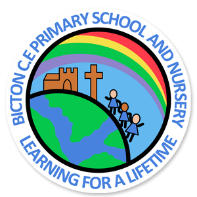 Learning Project WEEK 1 – MY HOUSEHOLDLearning Project WEEK 1 – MY HOUSEHOLDClass 5Class 5Weekly Maths Tasks (Aim to do 1 per day)Weekly Reading Tasks (Aim to do 1 per day)Please access the daily White Rose Maths lessons which consist of a short video and a follow-up activity. If you don’t have a printer, just complete the activities on a piece of paper.Year 5 – Spring Block 3 Week 1 https://whiterosemaths.com/homelearning/year-5/Year 6 – Spring Block 6 Week 1 https://whiterosemaths.com/homelearning/year-6/ Continue working on Times Table Rockstars.Play on Hit the Button -  focus on times tables, division facts and squared numbers. Daily arithmetic for different areas of maths. Your child should aim to work on level 4, 5 and 6 activities. Get your child to work on their reasoning and problem solving by practising the past SATs questions.  There are further ‘SATs style’ questions in the paper packs handed out last week.Year 6, pages 82-89 of the red maths book.Ask your child to read a chapter from their home reading book or a book that they have borrowed from the library. Following this, ask your child to summarise the events from the chapter. They could bullet point what happened, create a comic strip or present the information in their own creative way. Encourage your child to note down any unfamiliar words from the chapter they have read. Explore the meanings of these words by using a dictionary, reading around the sentence or using print conventions. Challenge your child to read something around the house that isn’t a book. They can then complete their reading diary following this. Your child can log on to Bug Club/Oxford Owl and read a book that matches their book band. After this, direct your child to review the text and justify their opinion with examples from the text.  Weekly Spelling Tasks (Aim to do 1 per day)Weekly Writing Tasks (Aim to do 1 per day)Encourage your child to practise the Year 5/ 6 Common Exception Words (see list)Then ask your child to choose 5 Common Exception words. They can then write a synonym, antonym, the meaning and an example of how to use the word in a sentence.Practise spellings on Spelling Frame.Your child can create a vocabulary bank about their family. They may want to use this for some of their writing tasks this week. Get your child to proofread their writing from the day. They can use a dictionary to check the spelling of any words that they found challenging. This will also enable them to check that the meaning of the word is suitable for the sentence.Ask your child to write a diary entry/newspaper report summarising the events from the day. They can write this from their own perspective. Your child can think about a member of their household who is a hero/heroine to them. They can then create an information report about their chosen hero/heroine. Why not encourage them to interview that person and include some direct quotes from the interview?   What makes your household different to other households? What makes them the same? Ask your child to write a poem about their household, they may even want to perform it too. . Children should only be allowed to watch TV for one hour a day. Do you agree/disagree? Write a discussion about this statement. Story task:  Ask your child to design a setting for a story genre of their choice. They can think about any settings that they have encountered in stories before. They must then write a short description including expanded noun phrases.Year 6 – pages 31-34 and 38-39 of white KS2 English SATs Question Book, and then test at the end on pages 40-41.  Use the blue Study Book to help you revise the skills first (pages 12-24).Learning Project - to be done throughout the weekLearning Project - to be done throughout the weekThe project this week aims to provide opportunities for your child to gain a better understanding of their household. Music from the Past - Your child can research music from the decade the adults in their household were born in. What were the most popular bands or singers during this time? Ask them to perform a song from this decade and create their very own dance routine. Encourage them to explain how they need to improve their performance in order to achieve their personal best.Portraits and Photography- Direct your child to take portrait photographs of the members of their household considering light and textures. Following this, they can then use the photographs to draw portraits in pen considering light and tone. Classification- Ask your child to design a classification key based on the simple physical features of their household. They can then test out the keys on each member of their household. Only use ‘yes’ or ‘no’ questions. Mapping Skills - Identify the countries or cities within the UK where their family members/members of their household originate from or live. Children can then plot these on a map and then create a bar chart to show the number of family members/members of their household who live/lived in each city/country.  The project this week aims to provide opportunities for your child to gain a better understanding of their household. Music from the Past - Your child can research music from the decade the adults in their household were born in. What were the most popular bands or singers during this time? Ask them to perform a song from this decade and create their very own dance routine. Encourage them to explain how they need to improve their performance in order to achieve their personal best.Portraits and Photography- Direct your child to take portrait photographs of the members of their household considering light and textures. Following this, they can then use the photographs to draw portraits in pen considering light and tone. Classification- Ask your child to design a classification key based on the simple physical features of their household. They can then test out the keys on each member of their household. Only use ‘yes’ or ‘no’ questions. Mapping Skills - Identify the countries or cities within the UK where their family members/members of their household originate from or live. Children can then plot these on a map and then create a bar chart to show the number of family members/members of their household who live/lived in each city/country.  Additional learning resources parents may wish to engage withAdditional learning resources parents may wish to engage withClassroom Secrets Learning Packs - These packs are split into different year groups and include activities linked to reading, writing, maths and practical ideas you can do around the home. Twinkl - to access these resources click on the link and sign up using your own email address and creating your own password. Use the offer code UKTWINKLHELPS. Headteacherchat - This is a blog that has links to various learning platforms. Lots of these are free to access. Classroom Secrets Learning Packs - These packs are split into different year groups and include activities linked to reading, writing, maths and practical ideas you can do around the home. Twinkl - to access these resources click on the link and sign up using your own email address and creating your own password. Use the offer code UKTWINKLHELPS. Headteacherchat - This is a blog that has links to various learning platforms. Lots of these are free to access. #TheLearningProjects#TheLearningProjects